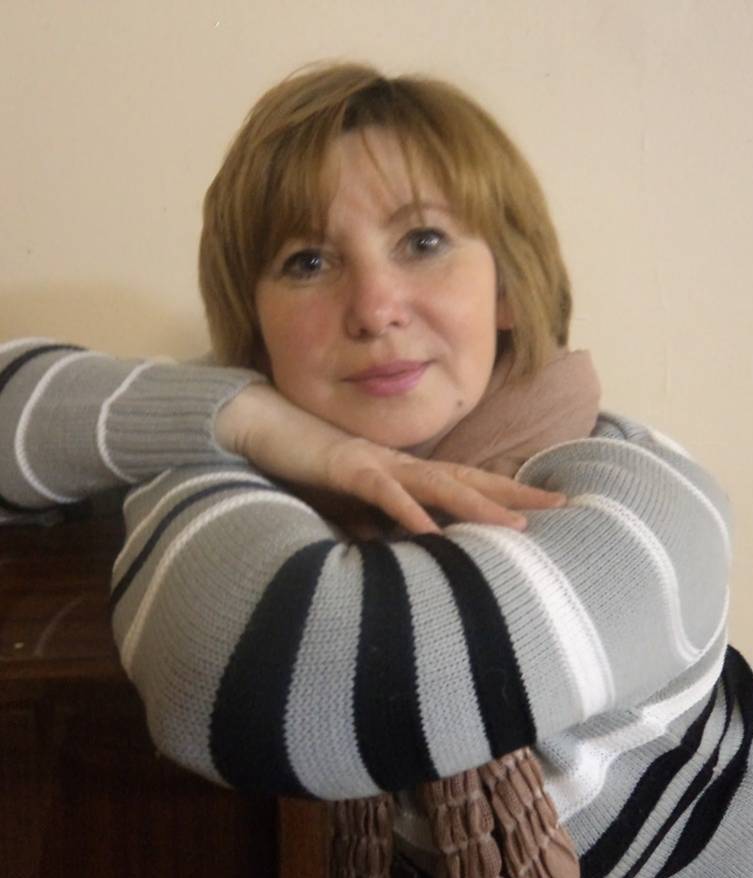 Мельник Татьяна Петровна, воспитательМДОУ «Междуреченский детский сад» В детском саду работает с 1 сентября 2006 года (15 лет). Главная цель её работы - научить мыслить, формировать у малышей навыки учебной деятельности, развить познавательный интерес, выработать устойчивое внимание, наблюдательность, дисциплинированность и культуру поведения. Трудолюбива, инициативна, непрестанно работает над совершенствованием методов и форм активизации воспитательного процесса. Является активным членом методического объединения. Использует в своей практике информационно-компьютерные технологии.